【今日主題】直到主來講員︰任 駿弟兄經文︰啟示錄22︰20「證明這事的說：「是了，我必快來！」阿們！主耶穌啊，我願你來！」聆聽：一個歷久彌新的信息信靠：一位昔在、今在、來臨中的神堅忍：一群作見證並得勝的百姓凱旋進入：一個全新的樂園、城市、聖殿本週各項聚會今日	09:30	兒童主日學		09:45	主日聚會	任  駿弟兄		09:45	中學生團契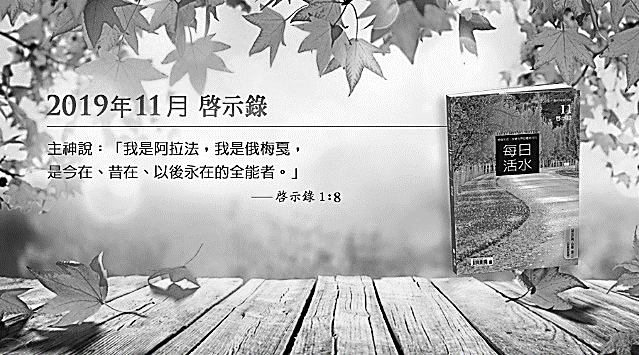 		11:00 《擘餅記念主聚會》		11:00 	慕道班、初信造就班	週二 19:30	英文查經班週三	19:30	交通禱告會	劉國華弟兄週四	14:30	姊妹聚會	呂美莞姊妹		15:30	姊妹禱告會	王清清姊妹週五	19:00	小社青	羅馬書查經週六	14:00	大專團契	門徒訓練	18:00	社青團契	彼得前書【年終感恩見證聚會】求你指教我們怎樣數算自己的日子，好叫我們得著智慧的心。2019【年終感恩見證聚會】將於12/15(日)上午9:45舉行，回想這一年有多少大小的恩典應該細數？數算恩典，將使我們更有智慧、滿有喜樂的過每一天。也是尊榮神的表現。敬請見證報名，請向教會辦公室登記！每位見證以5~7分鐘為原則！【徵召同工】-泰緬短宣隊教會將於明年四月前往泰北舉辦《泰緬蒙恩之家》學生營會，徵召有負擔參與者加入，協助教學或擔任學生輔導。請向徐漢慧姊妹報名。時間：2020年3/31~4/5，共六天1.學習服事弱勢兒童、青少年；並操練神所給之恩賜與能力。2.體驗短宣生活，接受行前訓練（3~4次），學習團隊事奉。費用：自費約8000元(教會補助一半)整本聖經的終曲—啟示錄     —有關拔摩島上的約翰(2)11~12月讀經進度來到「啟示錄」，這可能是許多基督徒覺得難讀、難懂、甚至敬而遠之的一卷書。何不藉此機會與眾弟兄姊妹一起努力，按照進度讀經，就能發現，啟示錄記載了耶穌將要如何統治與掌權，並具體說明教會如何成為基督在世上的代表。這一切都與你--基督徒息息相關。使徒約翰是神學家，全心思索神，浸潤其間，神的異象，衝擊著他的一生，影響至深。神那創造世界、打造救恩的話語，約翰聽見、思索，並將之表達出來。約翰因神欣喜若狂，被神全然得著，並清楚地傳講神。約翰強調神不是模糊含混的憧憬，不是單音節的咒詛或祝福，而是有思想能論述的道。因為神，約翰滿心讚嘆。經歷神讓他有點手足無措，但這一切的關鍵乃是道︰神彰顯，讓人知「道」。人無法全然認識神，無從預測神的作為。我們對神的認識還不夠透徹，仍有進步的空間，而且永無止盡。然而，神是已知，而非未知的；神是理性的，而非不講理的；神行事有序，而非混亂；神掌權，而非無非無天。惟願神在基督徒當中，不時興起一位說話合理、頭腦清楚、個性成熟的人。已屬神的才智，起身宣告「神是……」。因為基督徒面對壓力時，往往一股腦兒地想把神簡化、降格，或為一紙解釋清單，或道德手冊，或經濟協議，或政治權宜之計，或宴樂工具。神被物化為可以衡量、使用、秤重、聚集、控制，感受的東西。因此，一旦接受這些簡化的解釋，人生就會變得枯燥、沮喪、刻薄。基督徒猶如在玻璃容器裡的橡樹果實，無法正常生長。因為橡樹需要土壤、陽光、雨水和風，如同人生需要神。神學家深思熟慮，明白神不是用來物化、包狀或喊口號的。神學家也提出對「神」的認識，讓我們得以認識神、思想神、敬拜神。因此，人生不是硬要侷限在可以說明的層次，而是藉由對真神的敬拜，提升到更高的層次。眾人對此意見分歧，莫衷一是。神學家向來不給成品的；「系統神學」是個自相矛盾的詞，總有地方無法交代清楚。但即使如此，從這張桌上掉下來的碎渣兒，也比次要主題的滿漢全席，更叫人飽足。使徒約翰是位神學家，他在火一般的試煉中思想神，格外耐人尋味︰「在那名叫拔摩的海島上」這是個囚禁犯人的荒島。約翰或走或跑，或跪著禱告，都在思想神，滿有神學大師的風範。過去有段時間，神學家高居象牙塔，全心撰寫艱澀呆板、冗長、乏味的著作。但是歷史上重要的神學家，不但思索神，也積極投入人群，深入世人當中。例如，保羅在監獄裡切切口述，寫信給眾教會；亞他拿修對抗全世界，五度遭受三位皇帝迫害，放逐流亡；奧古斯丁在羅馬的法治衰敗與城市蕭條的混亂世局中牧養信徒；阿奎那發揮才智，力挽狂瀾，否則歐洲將被錯謬和異端敗壞，淪為靈命與智識的原始叢林；在日內瓦反抗軍當中，加爾文孜孜不倦地建立神國子民的社群；巴特積極為勞工爭取權益，並去監獄講道；潘霍華帶領德國納粹，流亡殉道；使徒約翰被逐拔摩石獄，同時記掛主內肢體，飽受異教徒猛烈的逼迫與攻擊。這群神學家的任務，乃是在邪惡造成的混亂中，彰顯福音的秩序，安排經驗與理性的要素，好讓人們均衡理解、融會貫通，而能接受福音；讓罪惡、挫敗、沮喪、禱告、苦難、逼迫、讚美、政治，對應到神與基督的實際面，明白聖潔與醫治、天堂與地獄、得勝與審判、起初與末後。神學家的成就在於，在基督裡因信得生的群體，承續豐盛生命，有合情合理的指望、也有聰明睿智的愛。基督徒社群需要神學家，幫助我們持續思想神，而不是隨意亂猜在人生最深邃的層次，需要一位我們能夠全心全意全力敬拜的神。人對永恆的渴慕，絕對無法從世俗化的遺傳學裡面產生。人的存在，由神而來，並為神所命定、使徒約翰引導眾多神學家藉著有紀律且活躍的思考，確信神和道相輔相成，並幫助眾信徒明白，我們住在受造萬物中，而非住在精神病院。(作者:畢德生 / 摘錄自每日活水靈修月刊11月號) 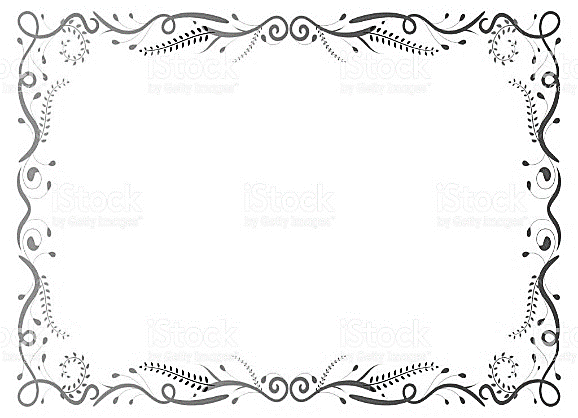 信仰錯誤因著對查考聖經的疏忽，大部分基督徒對他們所宣稱的信仰，不是所知甚少，就是理解錯誤。--威伯福斯(William Wilberforce)北市中正區100南海路39號。電話（02）23710952傳真（02）23113751臺北市中正區100南海路39號。電話（02）23710952傳真（02）23113751耶和華本為善，在患難的日子為人的保障，並且認得那些投靠他的人。                                                        那鴻書1:7約翰一書 1:7https://my.bible.com/bible/46/1JN.1.7                                                        羅馬書1:17台北基督徒聚會處          第2608期  2019.11.17網站：http://www.taipeiassembly.org	年度主題：坐蔭蘋果樹˙喜嘗甘甜果		主日上午	主日下午 	下週主日上午	下週主日下午	聚會時間：9時45分	2時10分	9時45分	2時10分	司     會：陳宗賢弟兄		張庭彰弟兄	領        詩：曹先進弟兄	  弟兄讀書會	陳宗賢弟兄	司     琴：	俞齊君姊妹 		封道引弟兄	講     員：任  駿弟兄			下週講員：林盈沼弟兄	本週題目：直到主來			下週主題：萬萬沒想到	本週經文：啟示錄22:20		下週經文：馬太福音24:42-51	上午招待：吳純紹姊妹 林寶猜姊妹	下週招待：王雅麗姊妹 林寶猜姊妹